SMLOUVA O LIMITACI NÁKLADŮ spojených s hrazením léčivého přípravku XXXXXXXXXXXXX(dále jen "Smlouva")uzavřená podle §  1746 odst. 2, zákona č. 89/2012 Sb., občanský zákoník, ve znění pozdějších předpisů (dále jen "občanský  zákoník")Zaměstnanecká pojišt'ovna ŠkodaSídlo: Husova 302, 293 O1 Mladá BoleslavIČO: 46354182DIČ: CZ46354182Zapsaná v obchodním rejstříku vedeném Městským soudem v Praze, oddíl A, vložka 7541Zastoupená: Ing. Darina Ulmanová, MBA, ředitelkaBankovní spojení: XXXXXXXXXXXXXČíslo účtu:XXXXXXXXXXX (dále jen "Pojišťovna")aDržitel:	Biogen Netherlands B.V.Sídlo: 	Prins Mauritslaan 13-19, Badnoevedorp, 1171 LP, NizozemskoRegistrační číslo: 	34108067Zapsaný ve veřejném rejstříku (Handelsregister)  vedeném Kamer van Koophandel(dále jen "Držitel")Zastoupený na základě plné moci ze dne 18.10.2018společností:Sídlo: IČO:DIČ:Biogen (Czech Republic) s.r.o.Praha 4, Na Pankráci 1683/127, PSČ 140 0027566137CZ27566137Zapsaná v obchodním rejstříku vedeném Městským soudem v Praze, sp. zn. C 114396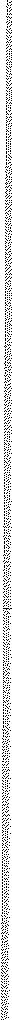 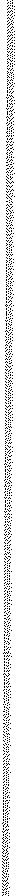 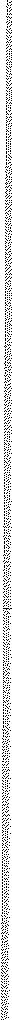 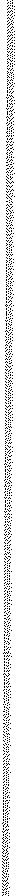 Zastoupená: 	Ing. Pavlem Bohuslavem, jednatelemBankovní spojení: 	XXXXXXXXXXXČíslo účtu: XXXXXXXXXXX (dále jen "Zástupce držitele")(Pojišťovna a Držitel dále společně jen jako "smluvní strany", nebo samostatně jako "smluvní strana")PREAMBULEI.	Smluvní  strany  uzavírají  tuto  Smlouvu  v souladu  se zákonem  č. 48/1997  Sb.,  o  veřejném  zdravotním pojištění a o změně a doplnění některých souvisejících zákonů, ve znění pozdějších předpisů (dále jen "zákon o veřejném zdravotním pojištění") a dalšími souvisejícími právními předpisy.2.   Držitel má zájem uvádět na trh v České republice léčivý přípravek specifikovaný v Příloze č. 1 této Smlouvy(dále jen "Přípravek").3.   Držitel má v rámci zajištění  kvality a dostupnosti  zdravotní péče, fungování systému  zdravotnictví a jeho stability v rámci finančních možností systému veřejného zdravotního pojištění zájem poskytnout Pojišťovně1garanci  limitace  nákladů  na léčbu  Přípravkem podle  této  Smlouvy  tak,  aby  touto  cestou  byly  limitovány náklady  zdravotního pojištění  na terapii  Přípravkem v České  republice.4. 	Pojišťovna  má  za daných  okolností zájem  získat  garanci  limitace  nákladů  zdravotního pojištění  na léčbuPřípravkem  podle odst. 3 Preambule.5.    Pojišťovna  prohlašuje, že je v souladu  s platným právem oprávněna přijmout  od Držitele finanční  prostředky představující zajištění   limitace   nákladů   na  léčbu  Přípravkem   podle  této  Smlouvy   do  základního fondu Pojišťovny.Článek I.Účel Smlouvy a definice pojmů1.   Účelem této Smlouvy  je ve veřejném  zájmu, v souladu s§ 17 odst. 2 zákona o veřejném  zdravotním pojištění, dosáhnout  úspory  nákladů. Pojišťovny na Přípravek  formou  limitace  nákladů  zdravotního pojištění.2. 		Účelem této Smlouvy  není jakkoliv zasahovat do procesu stanovení maximální ceny a/nebo  výše a podmínek úhrady Přípravku,  ani jakýmkoli způsobem  zasahovat  či ovlivt1ovat preskripční chování  lékařů,  které bude i nadále v souladu  s podmínkami správné klinické  praxe a nebude  přímo ani nepřímo  jakkoli  ovlivněno touto Smlouvou  a/nebo  Pojišťovnou.3.   Pro účely této Smlouvy se rozumí:Svazem  zdravotních   pojišt'oven  ČR  (dále   také  jako   "SZP   ČR")   sdružení  těchto   zdravotních pojišťoven: Vojenská  zdravotní pojišťovna České  republiky,  Česká  průmyslová zdravotní pojišťovna, Oborová  zdravotní pojišťovna zaměstnanců bank, pojišťoven  a stavebnictví, Zaměstnanecká pojišťovna Škoda, Zdravotní pojišťovna ministerstva vnitra České republiky, RBP, zdravotní pojišťovna;SÚKL Státní  ústav pro kontrolu  léčiv;Přípravkem léčivý přípravek uvedený  v Příloze č. 1 této Smlouvy uhrazený  Poskytovateli pod kódemSÚKL;Pojištěncem  osoba  dle  zákona  o  veřejném   zdravotním  pojištění   registrovaná u  Pojišťovny  ke  dni poskytnutí  zdravotní služby;Unikátním ošetřeným pojištěncem (UOP) jedno číslo Pojištěnce vykázané na příslušných  dokladechPoskytovatelem;ČP zkratka  pro číslo  Pojištěnce, které bylo anonymizováno;Poskytovatelem   poskytovatel   zdravotních  služeb,   který   má   v den   poskytnutí    zdravotní  služby zahrnující použití  Přípravku  uzavřenou  platnou  smlouvu  o poskytování a úhradě  zdravotních služeb  s Pojišťovnou (smlouvu o poskytování a úhradě zdravotní péče) zahrnující hrazení  Přípravku;Držitelem držitel  rozhodnutí o registraci  Přípravku  ve smyslu  zákona  č. 378/2007 Sb., o léčivech  a o změnách  některých  souvisejících zákonů  (dále jen "zákon  o léčivech"), ve znění  pozdějších předpisů, nebo zástupce Držitele;Zpětnou  platbou  částka  určená  podle  této  Smlouvy, kterou  je  Pojišťovna oprávněna  přijmout   do základního fondu  Pojišťovny;Kompenzací částka stanovená postupem  v Příloze č. 1 této Smlouvy.Článek II. Předmět SmlouvyPředmětem  této Smlouvy  je závazek  Držitele poskytnout Pojišťovně Zpětnou  platbu, pokud dojde k naplnění podmínek stanovených touto Smlouvou, ve výši a v termínu  určeném touto Smlouvou, jehož prostřednictvím je sledováno  dosažení úspory  nákladů  vynaložených na Přípravek  z veřejného zdravotního pojištění.  Držitel2přitom bere na vědomí, že Pojišťovna nemůže z veřejného zdravotního pojištění hradit zdravotní služby nad rámec podmínek stanovených právním řádem České republiky.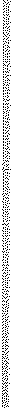 Článek III.Práva a povinnosti smluvních stran1.  Pojišťovna se zavazuje učinit taková opatření, aby uhradila z veřejného zdravotního  pojištění Poskytovateli v souladu se zákonem o veřejném zdravotním pojištění a v souladu se smlouvou s Poskytovatelem Přípravek, který byl Poskytovatelem poskytnut Pojištěncům při poskytnutí zdravotní služby v rámci České republiky.2.  Držitel poskytne Pojišťovně Zpětnou platbu ve výši a v termínu určeném dále touto Smlouvou, pokud jsou splněny podmínky dle této Smlouvy pro její poskytnutí. Tímto ustanovením není dotčeno oprávnění Držitele poskytnutí Zpětné platby Pojišťovně odmítnout při nesplnění podmínek uvedených v této Smlouvě.3.  Smluvní  strany  jsou  povinny  se  vzájemně  neprodleně  písemně  informovat  o  skutečnostech,   které  by podstatným způsobem mohly ovlivnit plnění této Smlouvy. Smluvní strany se dohodly, že v případě, kdy dojde ke změně v registraci Přípravku, která může mít přímý vliv na dohodnutou  Zpětnou platbu, zejména jde-li o změnu ve velikosti balení, obsahu léčivé látky, cesty podání, nebo lékové formy Přípravku, smluvní strany písemným dodatkem tuto Smlouvu na základě dohody přiměřeně upraví. Smluvní strany tuto Smlouvu upraví  písemným  dodatkem  také  v  případech,  kdy došlo  ke změnám,  které  mohou  mít  přímý  vliv  na dohodnutou Zpětnou platbu, zejména jde-li o změnu v důsledku změny právních předpisů.4.  Smluvní  strany  se  zavazují  důsledně dodržovat  obecně  závazné  právní  předpisy  a  zejména  předpisy upravující veřejné zdravotní pojištění a zacházení s léčivými přípravky a smluvní ujednání obsažená v této Smlouvě.Článek IV.Závazek k poskytnutí Kompenzace1. Držitel se zavazuje poskytnout Pojišťovně Kompenzaci za balení Přípravku v rozsahu a podle mechanismu, který je specifikovaný v Příloze č. 1, bodu 1, této Smlouvy, a to po dobu platnosti této Smlouvy. Kompenzaci jako procentní podíl z úhrady balení stanoví Příloha č. 1, bod 1, této Smlouvy.2.  Kompenzace bude poskytována formou Zpětné platby dle Čl. V této Smlouvy.3.  Pro účely výpočtu  Kompenzace  a poskytnutí  Zpětné  platby v souladu  s Článkem  II. a Článkem  V. tétoSmlouvy je určující den, kdy byl Přípravek Pojišťovnou Poskytovateli uhrazen.4. Celková Zpětná platba bude tvořena součtem Kompenzací za příslušné období dle Článku V. odst. 1.Článek V. Zpětná platba1.   Držitel se zavazuje  poskytnout  Pojišt'ovně  Zpětnou platbu vypočtenou  dle Článku IV. této Smlouvy vespojení s Přílohou č. 1 této Smlouvy  za Přípravky  uhrazené Pojišťovnou  Poskytovatelem v příslušném kalendářním roce v rámci České republiky.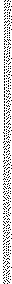 2.   Pojišťovna se zavazuje, že k zajištění  průběžného přehledu o nákladech  na léčbu Přípravkem  poskytne Držiteli vždy po uplynutí kalendářního  pololetí přehled o celkových nákladech na léčbu Přípravkem, a to za měsíce leden až červen do 1. 1 O. příslušného  kalendářního  roku a za měsíce červenec až prosinec do1. 4. následujícího kalendářního roku, a to na e-mailovou adresu  XXXXXXXXXXXXX.3.   Přehled o nákladech na léčbu Přípravkem (dále také jako "Přehled")  bude obsahovat:a)   název Přípravku a kód SÚKL,b)   počet UOP, kterým byla poskytnuta  léčba Přípravkem  v příslušném  období  vč. rozlišení  počtu UOP, kterým byla poskytnuta léčba 1.-3. dávkou Přípravku dle léčebného schématu a počtu UOP, kterým byla poskytnuta léčba 4. a další dávkou Přípravku dle léčebného schématu,c)   ČP  každého  Pojištěnce,  kterému  byl  poskytnut  Přípravek  v  příslušném  období  s  uvedením informace o počtu balení Přípravku a pořadí dávky léčebného schématu,d)   celkový počet uhrazených balení Přípravku v příslušném fakturačním období,e)   uhrazenou částku za jednotlivá balení Přípravku,f)    výši  kompenzace  dle  Přílohy  č.   1  této  Smlouvy  pro  ČP  každého  Pojištěnce,  kterému  byl v příslušném období Přípravek podán,g)   vyčíslení konečné výše Kompenzace.4.   Zpětná  platba  bude  Držitelem  Pojišťovně  uhrazena  na základě  Pojišťovnou  vystavených  faktur,  a to jedenkrát  za  kalendářní  rok.  Současně  s fakturou  Pojišťovna  Držiteli  zašle  podklady,  které  dokládají uplatňovanou  výši  Zpětné  platby.  Pojišťovna  je povinna  postupovat  v souladu  s právními  předpisy  na ochranu osobních údajů. Faktury vystavené Pojišťovnou budou splatné ve lhůtě 30 dnů ode dne odeslání na e-mailovou adresu  XXXXXXXXXXXXX.5.   Pojišťovna  se  zavazuje   do   1.  4.  následujícího   kalendářního   roku  předložit   Držiteli  podklady  dlepředcházejícího odstavce 2 až 4 a výši Zpětné platby. Tyto informace  budou podkladem  pro provedení fakturace  Zpětné  platby.  Bez   předložení   uvedených   podkladů  Držiteli   nemůže  být  Zpětná  platba provedena, a to ani na základě Pojišťovnou vystavené a zaslané faktury. Předložení podkladů dle věty první tohoto odstavce provede Pojišťovna odesláním na e-mailovou adresu  XXXXXXXXXXXXX.6.   Držitel je oprávněn  před uplynutím lhůty splatnosti, která činí 30 dní, vrátit bez zaplacení fakturu, která nebude obsahovat zákonem stanovené náležitosti nebo bude obsahovat nesprávné údaje nebo bude mít jiné vady obsahu podle této Smlouvy. Ve vrácené faktuře musí Držitel vyznačit důvod vrácení. Pojišťovna je povinna podle povahy nesprávnosti  takovou fakturu opravit nebo nově vyhotovit. Za předpokladu, že se důvod  vrácení  faktury  objektivně  ukáže  opodstatněným,   přestane  okamžikem  vrácení  faktury  běžet původní lhůta splatnosti. V takovém případě pak celá 30denní lhůta splatnosti běží znovu ode dne odeslání opravené nebo nově vyhotovené faktury na e-mailovou adresu  XXXXXXXXXXXXX.7.   Smluvní  strany  zároveň  tímto  vzájemně  písemně  potvrzují  a  činí  nesporným,  že  práva  a  povinnosti vyplývající smluvním stranám ze smluvního vztahu ve smyslu textu této Smlouvy se mezi dotčenými smluvními stranami realizují již od 1. 1. 2021.8.   Smluvní strany se zavazují, že bez zbytečného odkladu oznámí změnu kontaktních adres.Článek VI. ProhlášeníDržitel uvádí, že informace  o cenách,  limitacích  a dalších podmínkách,  za kterých se zavazuje  dodávat Přípravek pro poskytování zdravotní  péče na území České republiky, považuje za informace významné ve smyslu zákonné definice obchodního tajemství (§ 504 zákona č. 89/2012 Sb., občanský zákoník), neboť všeobecný přístup k těmto informacím může mít podstatný dopad na ekonomické výsledky a tržní postavení členů koncernu Držitele v jiných členských zemích Evropské unie (dále jen "EU").  Držitel dále uvádí, že zachování  obchodního  tajemství  ohledně  sjednaných  cen  je,  v kontextu  zahraniční  cenové  reference  a ekonomických   principů  cenotvorby   léčiv  v EU,  podmínkou   zachování   dostupnosti   a  sjednané   ceny Přípravku Držitele pro poskytování zdravotní péče na území České republiky a naplňuje tedy veřejný zájem (§ 17 odst. 2 zákona o veřejném zdravotním pojištění).Článek VII. Závazek mlčenlivosti1.  Důvěrnými informacemi se pro účely této Smlouvy rozumí jakékoliv informace poskytnuté jednou smluvní stranou druhé smluvní straně nebo získané kteroukoliv stranou o druhé straně, jejích výrobcích či výkonech, ať již výslovně označené jako důvěrné či nikoli, týkající se obsahu či účelu této Smlouvy, jakož i související dokumenty, listiny, další nosiče informací, či přístupová uživatelská jména či hesla, ať již v hmotné, elektronické či jiné formě (dále jen "Důvěrné infonnace").2.  Smluvní strany  se každá jednotlivě  zavazují,  že  po dobu trvání  této Smlouvy  a po jejím  ukončení  bez omezení budou zachovávat mlčenlivost a nesdělí ani nezpřístupní žádné Důvěrné informace.  Za Důvěrné informace budou také považována veškerá ujednání o ceně Přípravku pro Pojišťovnu a způsobu určení a výši Kompenzace, na která se nevztahuje výjimka dle § 39f odst.  ll ve spojení s odst. 12 zákona o veřejném zdravotním  pojištění. Každá smluvní strana zajistí, aby její zaměstnanci,  zástupci a jiné osoby, kterým v průběhu plnění této Smlouvy sdělí Důvěrné informace, s Důvěrnými informacemi nakládali výše uvedeným způsobem.3.  Držitel považuje za obchodní tajemství ve smyslu § 504, občanského zákoníku a ve smyslu § 9 zákona č.106/1999 Sb., o svobodném  přístupu  k informacím,  ve znění pozdějších  předpisů,  specifikaci  Přípravku včetně kódu SÚKL a zpúsob  určení a výši Kompenzace,  vše specifikované  Přílohou č. 1 této Smlouvy. Skutečnosti  označené  takto  za  obchodní  tajemství,  jakož  i   informace  týkající  se  obsahu  či  účelu  této Smlouvy, které nelze poskytnout  při postupu podle předpisů upravujících svobodný  přístup k informacím, mohou být uveřejněny jen s předchozím písemným souhlasem Držitele, nebo na základě pravomocného rozhodnutí soudu či správního orgánu, jímž bude stanoveno, že skutečnosti označené Držitelem za obchodní tajemství nenaplňují definici ve smyslu § 504 občanského zákoníku. Smluvní strany souhlasí, že pokud tato Smlouva bude obsahovat příslušné znečitelněné části (obchodní tajemství, informace  týkající se obsahu či účelu této  Smlouvy,  které  nelze  poskytnout  při  postupu  podle  předpisú  upravujících  svobodný  přístup k informacím), múže být uveřejněna v souladu s platnými právními předpisy.4.  Smluvní strany jsou si plně vědomy zákonné povinnosti uveřejnit tuto Smlouvu dle zákona č. 340/2015 Sb., o zvláštních podmínkách účinnosti některých smluv, uveřejňování těchto smluv a o registru smluv, ve znění pozdějších předpisů (dále jen "zákon o registru smluv"), a to včetně všech případných dohod, kterými se tato Smlouva doplňuje, mění, nahrazuje nebo ruší. Uveřejněním Smlouvy dle tohoto článku se rozumí vložení elektronického  obrazu textového obsahu této Smlouvy v otevřeném a strojově  čitelném formátu a rovněž metadat podle § 5 odst. 5 zákona o registru smluv do registru smluv.5.  Držitel se zároveň zavazuje zaslat Pojišťovně (formou e-mailové korespondence) text obsahu této Smlouvy ve formátu odpovídajícím  podmínkám  zveřejnění  podle zákona o registru smluv, a to ve formě určené k uveřejnění  se  znečitelněnými  informacemi  (obchodní  tajemství),  společně  s  požadovanou  strukturou  a rozsahem povinných metadat po znečitelnění  údajů, které mají být vyloučeny z uveřejnění, a to nejpozději v den, kdy Držitel tuto Smlouvu podepíše.6.  Pojišťovna se zavazuje zabezpečit  uveřejnění této Smlouvy v registru smluv v rozsahu  modifikovaném s ohledem na obchodní tajemství dle této Smlouvy a další údaje, které mají být ze zveřejnění vyloučeny, nejpozději do 14 dnú ode dne uzavření této Smlouvy.7.  Pojišťovna se dále zavazuje předat Držiteli potvrzení správce registru smluv ve smyslu§ 5 odst. 4 zákona o registru smluv, pakliže Držitel nebude vyrozuměn přímo správcem registru smluv na základě zadání automatické notifikace uveřejnění Držitele při odeslání této Smlouvy k uveřejnění.8.  Držitel se zavazuje  v případě  nesplnění  povinnosti  Pojišťovnou  dle odstavce  6 tohoto  článku  přistoupit k uveřejnění této Smlouvy v registru smluv v rozsahu modifikovaném s ohledem na Dúvěrné informace dle této Smlouvy a další údaje, které mají být z uveřejnění vyloučeny, tak, aby byla zachována lhůta dle § 5 odst.2  zákona  o  registru  smluv.  V takovém  případě  se  pak  Držitel  zavazuje  neprodleně  předat  Pojišťovněpotvrzení správce registru smluv ve smyslu§ 5 odst. 4 zákona o registru smluv, pakliže Pojišťovna nebude vyrozuměna přímo správcem registru smluv na základě zadání automatické notifikace uveřejnění Pojišťovně při odeslání této Smlouvy k uveřejnění.9.  Držitel se dále zavazuje bezodkladně, nejpozději však do 3 pracovních dnů od obdržení notifikace správce registru o uveřejnění této Smlouvy,  provést kontrolu řádného  uveřejnění  a v případě zjištění  nesouladu Pojišťovnu ihned informovat. Obdobně je povinna postupovat i Pojišťovna,  pokud dojde k uveřejnění této Smlouvy Držitelem.I O. Jestliže  bude kterákoliv  strana  povinna  poskytnout  podle platného  práva tuto  Smlouvu  nebo Důvěrné informace třetí osobě, včetně orgánů veřejné moci, nebo je zveřejnit způsobem umožňujjícím dálkový přístup, předem písemně informuje druhou  smluvní stranu a takové  poskytnutí  informací se nebude pokládat  za porušení této Smlouvy.ll. V případě, že jedna ze smluvních stran prokazatelně poruší povinnosti stanovené v tomto článku, je druhá smluvní strana oprávněna tuto Smlouvu jednostranně písemně vypovědět. Účinky výpovědi nastávají dnem jejího doručení porušující smluvní straně. Dnem doručení výpovědi je den převzetí druhou smluvní stranou a v případě, že si druhá smluvní  strana zásilku nepřevezme či odmítne převzít, je zásilka považována za doručenou třetím dnem ode dne jejího odeslání.Článek VIII. KontrolaNa  základě  písemné  žádosti  Pojišťovny,  odeslané  na  elektronickou  adresu  Držitele:  XXXXXXXXXXXXX,  umožní  Držitel  v termínu  dohodnutém  mezi  smluvními  stranami,  nejpozději však do  I O  pracovních dní následujících  po odeslání písemné žádosti  Pojišťovny, nahlédnout v pracovní době pověřeným pracovníkům  Pojišťovny do dokladů, které se vztahují k plnění předmětu této Smlouvy. Těmito  doklady se pro účely  této  Smlouvy  rozumí faktury  a dodací  listy prokazující  účtované ceny zaPřípravek na trhu v České republice.I.  Smluvní strany se dohodly, že pokud:Článek IX. Sankční ujednánía. 		Držitel  na  základě   písemné   žádosti  Pojišťovny  dle  předchozího   článku   neumožní   nahlédnout pověřeným pracovníkům  Pojišťovny do dokladů, které se vztahují  k plnění předmětu této Smlouvy, přičemž těmito doklady se pro účely této Smlouvy rozumí faktury a dodací listy prokazující účtované ceny za Přípravek, je Pojišťovna  oprávněna  požadovat zaplacení  smluvní pokuty ve výši 50 000 Kč (slovy:  padesát  tisíc  korun  českých),  a to  za  každé jednotlivé  porušení  takové  povinnosti.  Nárok Pojišťovny na tuto smluvní  pokutu vzniká prvním dnem prodlení Držitele se splněním výše uvedené povinnosti;b.   Držitel poruší ustanovení Článku III. odst. 2 této Smlouvy a nenastalo-li nahlášení podle odst. 3 téhož článku, je Pojišťovna oprávněna požadovat zaplacení smluvní pokuty 5 000 Kč (slovy: pět tisíc korun českých), a to za každý den prodlení.2.  Za porušení závazku mlčenlivosti, stanoveného v této Smlouvě v čl. VII, je smluvní strana, která závazek porušila,  povinna zaplatit  druhé  smluvní  straně  v každém  jednotlivém  případě  smluvní  pokutu ve výši50 000 Kč (slovy: padesát tisíc korun českých). Každým jednotlivým  případem se myslí jedno poskytnutí údajů, nikoli každý poskytnutý údaj, ujednání či skutečnost.3.  Uplatněním smluvní pokuty není dotčeno právo smluvních stran na vydání plnění z bezdůvodného obohacení a náhradu škody vzniklé v důsledku porušení ustanovení této Smlouvy.6Článek X.Doba trvání Smlouvy, způsoby a důvody ukončení Smlouvy1.  Tato Smlouva se uzavírá na dobu určitou, a to do 31. 12. 2023.Smluvní strany se dohodly, že tuto Smlouvu nelze vypovědět po dobu trvání Smlouvy dle předchozí věty, s výjimkou situace popsané v odst. 2 tohoto článku.2.  Smluvní strany se dohodly, že tuto Smlouvu lze vypovědět kdykoliv po uzavření jiného cenového ujednání mezi Pojišťovnou a Držitelem  nebo po vydání  Prohlášení o ceně ze strany  Držitele,  pokud toto cenové ujednání nebo toto Prohlášení o ceně Pojišťovna vyhodnotí jako závazek substituující tuto Smlouvu, tedy kompenzující objem vynaložených nákladů Pojišťovny v souvislosti s terapií Přípravkem v obdobném nebo vyšším rozsahu jako tato Smlouva.  Výpověď je v takovém případě účinná od prvního dne kalendářního měsíce následujícího po doručení písemné výpovědi druhé smluvní straně.3.  Smluvní strany jsou oprávněny  tuto Smlouvu  ukončit  i  před skončením  její  platnosti dle odst. 1 tohoto článku, a to na základě oboustranné dohody o ukončení této Smlouvy.4.  Nebude-li dohodnuto jinak, ukončením této Smlouvy uplynutím doby, výpovědí či dohodou dle předchozích odstavců tohoto článku této Smlouvy není dotčena povinnost Držitele uhradit Pojišťovně Zpětnou platbu za ty Přípravky, k jejichž podání došlo před ukončením této Smlouvy, jsou-li splněny ostatní podmínky pro poskytnutí Zpětné platby dle této Smlouvy.Článek XI. Zmocnění smluvních stranSmluvní strany prokázaly svoji právní subjektivitu takto:a)  Pojišťovna  platným  výpisem  z obchodního  rejstříku vedeného  u Městského  soudu  v Praze, oddíl  A, vložka 7541;b) Držitel platným výpisem ze zahraničního obchodního rejstříku (Handelsregister),  vedeného Kamer vanKoophandel, registrační číslo 341 08067;c)  Zástupce držitele platným výpisem z obchodního rejstříku vedeného u Městského soudu v Praze, sp. zn.c 114396;d) Za Pojišťovnu je/jsou zmocněni k jednání ve věci plnění této Smlouvy: XXXXXXXXXXXXXe)  Za  Držitele  je  zmocněn   k  jednání  ve  věci  plnění  této  Smlouvy:  XXXXXXXXXXXXX.Článek XII. Závěrečná ustanovení1.  Právní vztahy mezi smluvními  stranami  se řídí českým  právním  řádem,  ve věcech  neupravených  touto Smlouvou ani právními předpisy upravujícími veřejné zdravotní pojištění a poskytování zdravotních služeb se řídí občanským zákoníkem a dalšími příslušnými právními předpisy České republiky.2.  Tato  Smlouva  může  být  změněna   nebo  doplňována   pouze  formou   písemného   smluvního   dodatku odsouhlaseného oběma smluvními stranami a podepsaného oprávněnými zástupci obou smluvních stran. Výjimku tvoří případná změna  identifikace  Držitele, změna sídla, čísla účtu smluvní strany, e-mailových adres v této Smlouvě uvedených či změna v této Smlouvě uvedených zmocněných  osob; u takových změnpostačuje oznámení nových skutečností druhé smluvní straně.73.  Smluvní  strany  se zavazují, že vynaloží  veškeré  rozumné  úsilí k tomu,  aby jakýkoli  případný  spor,  který vznikne  z této Smlouvy  nebo v souvislosti  s touto Smlouvou, vyřešily  smírnou  cestou.  V případě, že daný spor nebude smírně vyřešen,  budou k řešení sporů dle této Smlouvy  příslušné obecné soudy České republiky.4.  Tato Smlouva  obsahuje úplné ujednání  o předmětu  této Smlouvy  a všech náležitostech, které smluvní  strany měly a chtěly v této Smlouvě  ujednat,  a které považují  za důležité.  Současně smluvní  strany  prohlašují,  že si navzájem  sdělily  všechny  informace, které považují  za důležité  a podstatné  pro uzavření  této Smlouvy.5.  Smluvní  strany  si  nepřejí,  aby  nad  rámec  výslovných   ustanovení této  Smlouvy   byla  jakákoliv   práva  a povinnosti  smluvních stran dovozovány z dosavadní  či budoucí  praxe zavedené  mezi smluvními  stranami  či zvyklostí  zachovávaných obecně  či v odvětví  týkajících  se předmětu  plnění této Smlouvy, ledaže je v této Smlouvě  výslovně  sjednáno  jinak. Pokud se za trvání této Smlouvy kterákoliv  strana  vzdá svého  práva z ní vyplývajícího nebo  jej  nevykoná,  bude  takové  vzdání  se nebo  jeho  nevykonání aplikováno pouze  na ten konkrétní  případ, pro který bylo učiněno a nebude nahlíženo  jako vzdání se téhož práva v budoucnu.6.  Tato  Smlouva  je vyhotovena ve 4 (čtyřech)  stejnopisech. Každá  ze smluvních   stran  obdrží  po 2 (dvou)stejnopisech této Smlouvy.7.  Nedílnou  součást  této Smlouvy  tvoří všechny  její přílohy.8.  Smluvní   strany  si  před  podpisem   tuto  Smlouvu   řádně  přečetly   a  svllj  souhlas   s obsahem   jednotlivých ustanovení  této Smlouvy  stvrzují  svým  podpisem.Seznam  příloh Smlouvy:Příloha č. 1 -obchodní tajemstvíZa Pojišťovnu: 	Za Držitele:V Mladé Boleslavi,  dne 12.4.2021____________________________Ing. Darina Ulmanová, MBAředitelka ' Zaměstnanecká pojišťovna ŠkodaV Praze  dne 1.4.2021___________________________Ing. Pavel Bohuslav jednatelBiogen (Czech  Republic) s. r. o.PŘÍLOHA Č.lOBCHODNÍ TAJEMSTVÍSMLOUVY O LIMITACI NÁKLADŮ SPOJENÝCH S HRAZENÍM LÉČIVÉHO PŘÍPRAVKU XXXXXXXXXXXXXZa Pojišťovnu:	Za Držitele:V Mladé Boleslavi,  dne 12.4.2021____________________________Ing. Darina Ulmanová, MBAředitelka Zaměstnanecká pojišťovna ŠkodaV Praze  dne 1.4.2021___________________________Ing. Pavel Bohuslav jednatelBiogen (Czech  Republic) s. r. o.KódSÚKLNázev PřípravkuDoplněk názvu PřípravkuKompenzaceXXXXXXXXXXXXXXXXXXXXXXXXXXXXXXXXXXXXXXXXXXXXXXXXXXXX